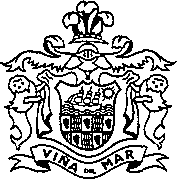 I.MUNICIPALIDAD DE VIÑA DEL MAR – DIRECCION DE INGRESOS DEPARTAMENTO DE PATENTES Y PUBLICIDAD    SOLICITUD POSTERGACIÓN PAGO PATENTES 2º SEMESTRE 2020SEGÚN LEY Nº21.207 PARA MIPYMES                                                                                                                                    FECHASECCIÓN A: INDIVIDUALIZACION DEL CONTRIBUYENTESECCIÓN A: INDIVIDUALIZACION DEL CONTRIBUYENTESECCIÓN A: INDIVIDUALIZACION DEL CONTRIBUYENTESECCIÓN A: INDIVIDUALIZACION DEL CONTRIBUYENTESECCIÓN A: INDIVIDUALIZACION DEL CONTRIBUYENTESECCIÓN A: INDIVIDUALIZACION DEL CONTRIBUYENTEA.1: DATOS DE LA EMPRESA O PERSONA NATURALA.1: DATOS DE LA EMPRESA O PERSONA NATURALA.1: DATOS DE LA EMPRESA O PERSONA NATURALA.1: DATOS DE LA EMPRESA O PERSONA NATURALA.1: DATOS DE LA EMPRESA O PERSONA NATURALA.1: DATOS DE LA EMPRESA O PERSONA NATURALRAZÓN SOCIAL/NOMBRERUT N°                                                         ROL PATENTEFONOE-MAILA.2: INDIVIDUALIZACIÓN DEL REPRESENTANTE LEGAL (SOLO PERSONAS JURÍDICAS)A.2: INDIVIDUALIZACIÓN DEL REPRESENTANTE LEGAL (SOLO PERSONAS JURÍDICAS)A.2: INDIVIDUALIZACIÓN DEL REPRESENTANTE LEGAL (SOLO PERSONAS JURÍDICAS)A.2: INDIVIDUALIZACIÓN DEL REPRESENTANTE LEGAL (SOLO PERSONAS JURÍDICAS)A.2: INDIVIDUALIZACIÓN DEL REPRESENTANTE LEGAL (SOLO PERSONAS JURÍDICAS)A.2: INDIVIDUALIZACIÓN DEL REPRESENTANTE LEGAL (SOLO PERSONAS JURÍDICAS)NOMBRE COMPLETORUT N°DOMICILIO PARTICULARCOMUNAFONOE-MAILSECCIÓN B: ANTECEDENTES QUE DEBE ADJUNTAR (escaneado en PDF) Boletín de Pago del semestre anterior  Documento del Servicio de Impuestos Internos, acreditando que corresponde al segmento por categoría MIPYMESCédula de Identidad (Contribuyente Persona Natural).  RUT Sociedad o e-RUT y Cédula de Identidad del Representante Legal (Contribuyente Persona Jurídica).Deberá suscribirse una solicitud por cada ROL de Patente, y enviar al correo electrónico: patentes.mipyme@municipalidadvinadelmar.cl, HASTA EL 31 DE JULIO 2020.SECCIÓN C: SOLICITUD DEL BENEFICIO Y FIRMA CONTRIBUYENTEEste BENEFICIO es solo es para Micro, Pequeñas y Medianas Empresas, según la Ley N° 21.207, publicada en el D.O. el 20/01/2020, lo que tendrá que ser acreditado en ésta solicitud.                                           Declaro bajo juramento que me encuentro en el segmento de las Mipymes de conformidad con lo establecido Nº20.416, que fija normas especiales para las empresas de menor tamaño, para los efectos de acogerme a lo señalado por la Ley 21.207/2020 que contempla diversas medidas destinadas a apoyar Micro, Pequeñas y Medianas Empresas.                                                      Por lo anterior, solicito a la Ilustre Municipalidad de Viña del Mar, acogerme al beneficio de postergación cuota 2º semestre 2020, pagadera en tres cuotas a contar de octubre 2020, hasta diciembre 2020.FIRMA CONTRIBUYENTE  O   REPRESENTANTE LEGALUSO EXCLUSIVO -  DEPARTAMENTO DE PATENTES Y PUBLICIDAD  -  DIRECCIÓN DE INGRESOSVIÑA DEL MAR ________________DE ACUERDO A LO ESTIPULADO EN EL DIARIO OFICIAL DE LA REPÚBLICA DE CHILE, CON FECHA 20 DE ENERO DE 2020, EN TÍTULO VIII, ARTÍCULO SEXTO DE LA LEY N° 21.207, DEL MINISTERIO DE HACIENDA, EL DEPARTAMENTO DE PATENTES Y PUBLICIDAD DE LA DIRECCIÓN DE INGRESOS, AUTORIZA LA SOLICITUD DE POSTERGACIÓN DE PAGO PARA MIPYMES 2º SEMESTRE 2020.FIRMA DIRECTORADEPARTAMENTO DE PATENTES Y PUBLICIDAD